FICHE QUESTION CHS-CTFICHE QUESTION CHS-CTFICHE QUESTION CHS-CTDate de la visite : 17/11/2014Atelier : Bâtiment KAtelier : Bâtiment KSecteur : Secteur : Secteur : Risque (s) : Le CHSC-CT a été surpris d’apprendre que le Lean allé être mis en place à la complétion.Qui est le responsable de projet ?Qui travaille sur ce projet ?Quand le projet va-t-il être lancé ?A quel moment le CHS-CT a-t-il été consulté ?Risque (s) : Le CHSC-CT a été surpris d’apprendre que le Lean allé être mis en place à la complétion.Qui est le responsable de projet ?Qui travaille sur ce projet ?Quand le projet va-t-il être lancé ?A quel moment le CHS-CT a-t-il été consulté ?Risque (s) : Le CHSC-CT a été surpris d’apprendre que le Lean allé être mis en place à la complétion.Qui est le responsable de projet ?Qui travaille sur ce projet ?Quand le projet va-t-il être lancé ?A quel moment le CHS-CT a-t-il été consulté ?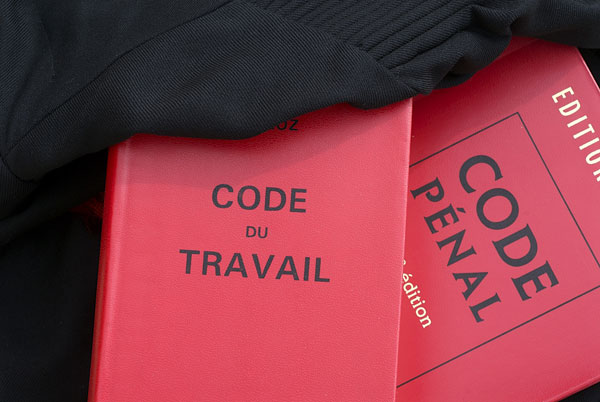 Mesures de prévention proposées : Appliquer l’article L4612-8 du code du travail.Mesures de prévention proposées : Appliquer l’article L4612-8 du code du travail.Mesures de prévention proposées : Appliquer l’article L4612-8 du code du travail.Actions  direction :Actions  direction :ACASDélai :